Name: _______________________________________________________________________________		Period: ____________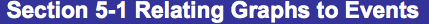 Graphs are used to show relationships between two variables.  Data shown can be interpreted as:1.) increasing slowly or quickly					2.)  decreasing slowly or quickly		3.)  remaining constant When interpreting graphs:________________________________________________________________________________________________________________________________________________________________________________________________________________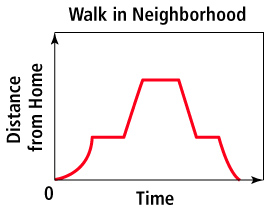 Why does this graph show a car sitting at a stoplight?A pelican flies above the water searching for fish. Sketch a graph of its altitude from takeoff from shore to diving to the water to catch a fish. Label each section.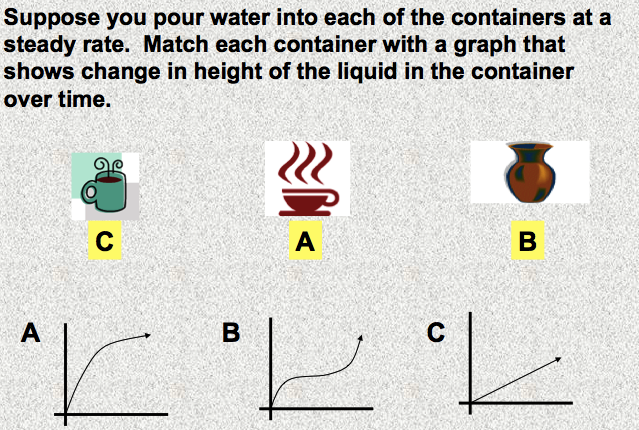 